別記第１号様式（第６条関係）令和　　年　　月　　日　　　益城町長　　様　　　　　　　　　 郵便番号　　　　－　　　　　　　　　　　　　　　　　　　　住　所　　　　　　　　　　　　　　　　　　　　代表者・役職　　　　　　　　　　　　　㊞　　　　　　　　　　　　　　　　　　　　電話番号（　　　　）　　　　－益城町共同墓地復旧補助金交付申請書　益城町共同墓地復旧補助金の交付を受けたいので、益城町共同墓地復旧補助金交付要項第６条の規定により、関係書類を添えて、下記のとおり交付を申請します。記※添付書類①対象工事の設計図書（付近見取図、工事内容の分かる図面など）②対象工事の見積書の写し③共同墓地の被災状況を確認できる資料（平面図、写真など）④登記事項証明書及び字図（公図）　熊本地方法務局（熊本市中央区大江）で取得できます⑤墓地経営許可書（ただし、昭和23年5月31日以前より存在する墓地は添付不要）⑥共同墓地復旧対象地権利関係者等の内訳及び承諾書⑦その他町長が必要と認める書類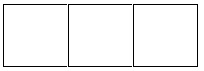 番号被害状況確認書北西　　　　　　　　　　　　　　　　　　　　　　　　　　　　　　　　　　東南被災箇所や復旧箇所を×で記してください。この被害状況確認書も申請書と一緒に提出してください。記入例北　　　　　　　　　　　　　　××××擁壁の崩れ　　　　　　　　　　　　　×水道設備の破損西　　　　　　　　　　　　　　　　　　　　　　　　　　　　　　　　　　東　　　　　　　　　　　　　　○○家墓石倒壊　　　　　　　　×××（通路の陥没）×××　　　　　　××××　（擁壁の崩れ）南記入例令和　　年　　月　　日益城町長　　様郵便番号　861－2295住　所　　益城町宮園７０２番地代表者氏名　　益城　太郎　　　㊞　電話番号（090）9999－1234　　　　　益城町共同墓地復旧補助金交付申請書　益城町共同墓地復旧補助金の交付を受けたいので、益城町共同墓地復旧補助金交付要項第６条の規定により、関係書類を添えて、下記のとおり交付を申請します。記１施工場所益城町大字益城町大字益城町大字益城町大字２土地所有者３ 施設名共同墓地４被災墓地の状況５工事の内容□ 共有部分（□通路・□外構・□水道設備・□建築物等）の復旧工事□ 倒壊した墓石の移設工事　　　　　　（全体の墓石数　　　　　基）　（共有部分又は他所有者の区画に倒壊したものに限る）□ 共有部分（□通路・□外構・□水道設備・□建築物等）の復旧工事□ 倒壊した墓石の移設工事　　　　　　（全体の墓石数　　　　　基）　（共有部分又は他所有者の区画に倒壊したものに限る）□ 共有部分（□通路・□外構・□水道設備・□建築物等）の復旧工事□ 倒壊した墓石の移設工事　　　　　　（全体の墓石数　　　　　基）　（共有部分又は他所有者の区画に倒壊したものに限る）□ 共有部分（□通路・□外構・□水道設備・□建築物等）の復旧工事□ 倒壊した墓石の移設工事　　　　　　（全体の墓石数　　　　　基）　（共有部分又は他所有者の区画に倒壊したものに限る）６工事の期間着手平成・令和　　年　　月　　日平成・令和　　年　　月　　日平成・令和　　年　　月　　日６工事の期間完成平成・令和　　年　　月　　日平成・令和　　年　　月　　日平成・令和　　年　　月　　日７工事施工者住　所会社名代表者　職名氏　名住　所会社名代表者　職名氏　名住　所会社名代表者　職名氏　名住　所会社名代表者　職名氏　名８対象工事費額金　　　　　　　　　　　　　円（別紙　見積書のとおり）金　　　　　　　　　　　　　円（別紙　見積書のとおり）金　　　　　　　　　　　　　円（別紙　見積書のとおり）金　　　　　　　　　　　　　円（別紙　見積書のとおり）９交付申請額金　　　　　　　　　　　　　円（対象工事費額×1/2千円未満切捨）金　　　　　　　　　　　　　円（対象工事費額×1/2千円未満切捨）金　　　　　　　　　　　　　円（対象工事費額×1/2千円未満切捨）金　　　　　　　　　　　　　円（対象工事費額×1/2千円未満切捨）入力／決定通知／可・否可・否現地確認／１施工場所益城町大字宮園７０２番地益城町大字宮園７０２番地益城町大字宮園７０２番地益城町大字宮園７０２番地２土地所有者益城共有益城共有３　施設名益城地区共同墓地４被災墓地の状況北東側及び南側の擁壁が壊れ南側通路が陥没水道設備が破損○○家の墓石が通路に倒れた北東側及び南側の擁壁が壊れ南側通路が陥没水道設備が破損○○家の墓石が通路に倒れた北東側及び南側の擁壁が壊れ南側通路が陥没水道設備が破損○○家の墓石が通路に倒れた北東側及び南側の擁壁が壊れ南側通路が陥没水道設備が破損○○家の墓石が通路に倒れた５工事の内容☑ 共有部分（☑通路・☑外構・□水道設備・□建築物等）の復旧工事☑ 倒壊した墓石の移設工事　　　　　　（全体の墓石数　　　５基）　（共有部分又は他所有者の区画に倒壊したものに限る。）☑ 共有部分（☑通路・☑外構・□水道設備・□建築物等）の復旧工事☑ 倒壊した墓石の移設工事　　　　　　（全体の墓石数　　　５基）　（共有部分又は他所有者の区画に倒壊したものに限る。）☑ 共有部分（☑通路・☑外構・□水道設備・□建築物等）の復旧工事☑ 倒壊した墓石の移設工事　　　　　　（全体の墓石数　　　５基）　（共有部分又は他所有者の区画に倒壊したものに限る。）☑ 共有部分（☑通路・☑外構・□水道設備・□建築物等）の復旧工事☑ 倒壊した墓石の移設工事　　　　　　（全体の墓石数　　　５基）　（共有部分又は他所有者の区画に倒壊したものに限る。）６工事の期間着手　　　　　　平成・令和　　年　　月　　日　　　　　　平成・令和　　年　　月　　日　　　　　　平成・令和　　年　　月　　日６工事の期間完成　　　　　　平成・令和　　年　　月　　日　　　　　　平成・令和　　年　　月　　日　　　　　　平成・令和　　年　　月　　日７工事施工者住　所　　　　会社名代表者　職名氏名住　所　　　　会社名代表者　職名氏名住　所　　　　会社名代表者　職名氏名住　所　　　　会社名代表者　職名氏名８対象工事費額金　　　　　　　　　　　　円（別紙　見積書のとおり）金　　　　　　　　　　　　円（別紙　見積書のとおり）金　　　　　　　　　　　　円（別紙　見積書のとおり）金　　　　　　　　　　　　円（別紙　見積書のとおり）９交付申請額金　　　　　　　　　　　　円（対象工事費額×1/2千円未満切捨）金　　　　　　　　　　　　円（対象工事費額×1/2千円未満切捨）金　　　　　　　　　　　　円（対象工事費額×1/2千円未満切捨）金　　　　　　　　　　　　円（対象工事費額×1/2千円未満切捨）